CELEBRAÇÃO VICARIAL | DIA DIOCESANO DA FAMÍLIAXXIX DOMINGO COMUM B 2021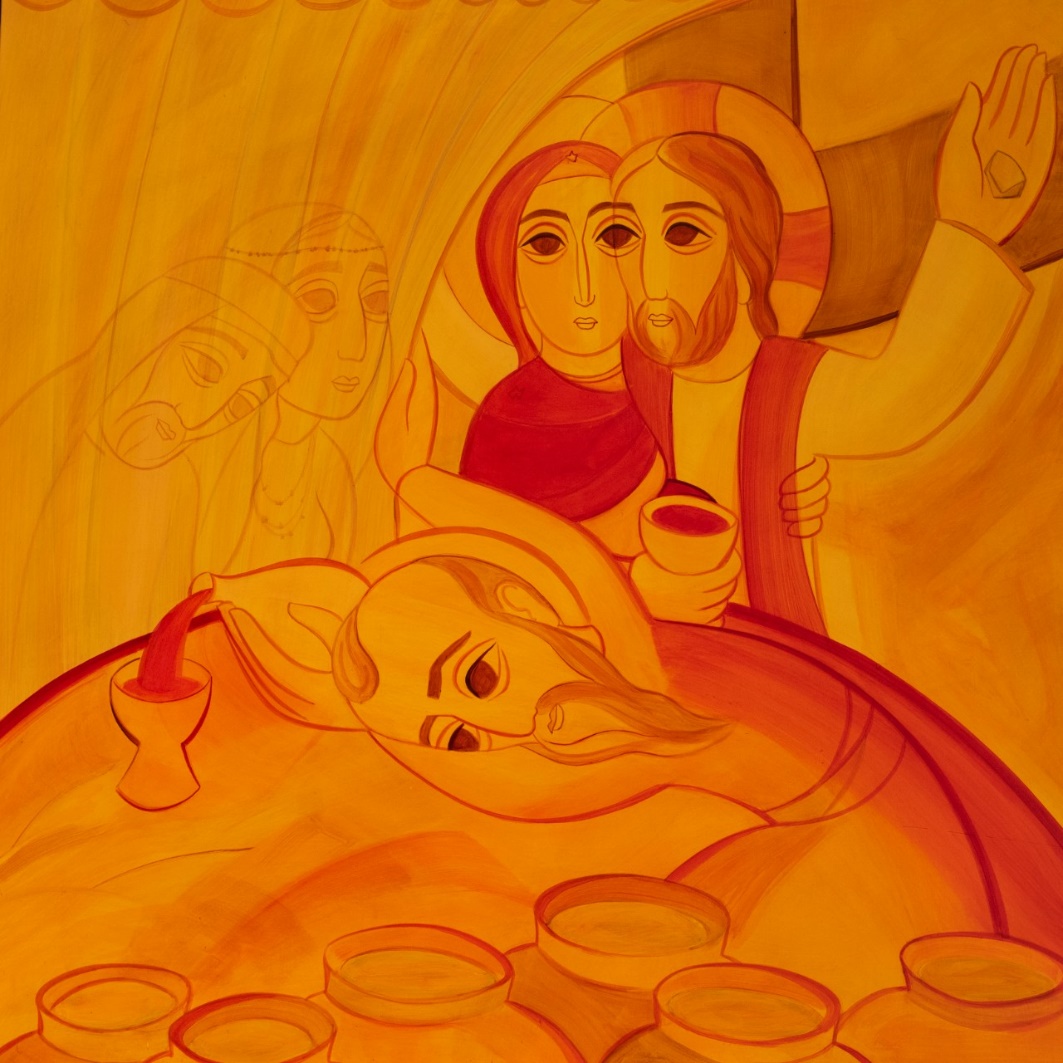 veio para servir e dar a vida por todos!Mc 10,45RITOS INICIAISProcissão e cântico de entrada | Saudação inicial | Monição inicialMonição InicialP. Levanta-te. Juntos por um caminho novo! Este é o lema que nos é proposto para este novo ano pastoral, na nossa Diocese do Porto. Levanta-te... é o primeiro imperativo, porque a tentação do discípulo é acomodar-se, é sentar-se, se possível, em alguma cadeira do poder, à esquerda ou à direita de quem manda. Ora, seguir Jesus não é encontrar um estado de vida; é percorrer com Ele o Caminho do amor. Juntos… porque o Senhor não nos salva sozinhos; juntos porque o Senhor nos quer “todos família, todos irmãos”. Por um caminho novo… aberto à Igreja, com o Sínodo sobre a sinodalidade. A esta hora, na Sé do Porto, tem lugar a celebração de abertura do caminho sinodal, a nível de cada diocese. Em cada vigararia da nossa Diocese, como nesta de Matosinhos, tem lugar a celebração deste 20.º Dia Diocesano da Família, que a pandemia adiou para hoje. Que os casais e as famílias nos inspirem e ajudem a edificar uma Igreja em que todos os fiéis (leigos, ministros ordenados ou religiosos) aprendam a caminhar juntos, rumo ao Pai, com Jesus no meio, sob a luz e guia do Espírito Santo. Ato PenitencialP. Para celebrarmos, de coração indiviso, a graça deste dia, dia do Senhor, Dia Diocesano da Família e dia diocesano para a abertura do Sínodo, “vamos cheios de confiança ao trono da graça, a fim de alcançarmos misericórdia e obtermos a graça de um auxílio oportuno” (cf. 2.ª leitura). Invoquemos a Sua misericórdia.Kyrie  Pode ser proposto por uma família: pai, mãe e filho(a). Esposo: Senhor, tantas vezes, em casal, em família, em comunidade, não soubemos escutar, desculpar e caminhar juntos. P. Senhor, tende piedade de nós.R. Senhor, tende piedade de nós. Esposa: Cristo, tantas vezes, em casal, em família, em comunidade, não soubemos perder para ganhar, servir para reinar e dar a vida para a encontrar. P. Cristo, tende piedade de nós.R. Cristo, tende piedade de nós. Filho(a): Senhor, tantas vezes, em família, em comunidade, na sociedade, disputámos o primeiro lugar e rejeitámos os serviços mais humildes. P. Senhor, tende piedade de nós.R. Senhor, tende piedade de nós. Hino do Glória Oração coletaLITURGIA DA PALAVRA1.ª leitura | Salmo | 2.ª leitura | Aclamação ao Evangelho | Evangelho | HomiliaHOMILIA NO DIA DIOCESANO DA FAMÍLIA 2021 | VIGARARIA DE MATOSINHOS Levanta-te. Juntos por um caminho novo!1. Este é o lema do ano pastoral, na nossa Diocese do Porto. E este Caminho novo e vivo é Jesus Cristo (cf. Heb 10,20). Jesus é o Mestre que sabe o Caminho, ensina o Caminho e faz o Caminho: veio para servir e dar a vida por amor. Este é o Caminho do amor, diríamos o caminho do amor em perda, o caminho do amor que chega à dor da Cruz e, só por meio dela, à luz da Ressurreição. É o Caminho do dom e não do domínio; do serviço ao outro e não do servir-se do outro; é o Caminho em que cada um não anda à procura de um bom lugar para si, mas deseja tornar-se o melhor lugar para os outros. Em todo o caso, o amor cresce, amadurece e frutifica, pela via da dor, tal como o odor e o sabor do bom vinho se alcançam entre o sol e a chuva, entre o calor e o frio, até ser esmagado e dar o litro, até dar tudo de si. 2. Caríssimos casais: ao longo dos anos, vós seguis o caminho do matrimónio como caminho de santidade, cada um “amando e cuidando do outro, como Cristo faz com a Igreja” (cf. GE 14); ambos dando a vida inteira pelos filhos, pela família. Este é um caminho que se constrói dia após dia. É um caminho que fazeis como par, juntos, de mãos dadas, companheiros um do outro, para enfrentardes juntos as dificuldades e gozar das coisas belas da vida (cf. AL 163). É um caminho humilde, de sofrimento, de crescimento e de mudança, um caminho encoberto pelas telhas, mas a céu aberto, pois só o amor de Deus o vê e reconhece. Vós bem sabeis o que é isto de levantar-se e caminhar, levantar-se da cama para acalmar o sono de um filho, inclinar-se e reclinar-se para lhes lavar os pés, calçar os sapatos, ensinar a dar os primeiros passos. Na verdade, o amor dobra-se e desdobra-se sempre perante a necessidade que cada um tem do outro. O amor não olha de cima para baixo, mas de baixo para cima, para servir e dar a vida, sem interesses, porque o amor basta ao amor. Na verdade, “ninguém tem maior amor do que aquele que dá a vida” (Jo 15,13). E vós bem o sabeis, na carne viva do vosso amor conjugal, como o amor só ganha quando sabe perder, só reina quando é capaz de sofrer, só presta quando é capaz de servir e dar a vida pelo outro! É assim, na humildade, sem vos dardes qualquer importância, que vos tornais tão grandes aos olhos de Deus!3. No curso de tal caminho, o amor celebra cada passo, cada etapa nova (cf. AL 163). E hoje é dia de celebrar os vossos 10, 25, 50 ou 60 anos de matrimónio. Cada um de vós olhará para o caminho percorrido e dirá: “Na queda, Alguém nos levantou do chão; no conflito, Alguém esteve no meio de nós e nos reconciliou; na incerteza e no desânimo, Alguém nos levou para a frente”. E olhando para trás, para o meio de vós ou para a frente do vosso Caminho, dareis conta de que esse Alguém é o Senhor, que foi atrás de vós para vos levantar, está no meio de vós para vos unir e fortalecer, seguirá sempre à vossa frente para vos indicar o Caminho. É a sua graça, é a graça de Cristo que vos torna firmes, nas vossas promessas matrimoniais. Cada um de vós, por certo, dirá e reconhecerá hoje: “Se não fosse o Senhor, que vai atrás de nós, caminha no meio de nós e segue (a)diante de nós, não teríamos chegado aqui”. Esta celebração é, por isso, de ação de graças ao Senhor, em que cada um pode dizer e escrever no seu livro da Vida: “A nossa história de amor é uma história do amor de Deus em nós, por nós, por meio de nós. Obrigado(a), Senhor”! 4. E agora, caríssimos casais, o Senhor, que vos deu tanto, o que vos pedirá em troca? O Senhor pede-vos que não guardeis a alegria do amor em família debaixo da vossa mesa ou no baú secreto das vossas alianças. Não podeis calar o que vedes, ouvis, sentis e viveis (cf. At 4,20). É preciso que deis testemunho corajoso do vosso amor aos vossos filhos e netos, aos jovens e a todos aqueles que têm medo de opções definitivas, para lhes mostrardes a beleza do amor para sempre. Mostrai-lhes, com as fotos a cores e a preto e branco do vosso álbum… ou com as cenas amorosas e dramáticas do filme dos vossos muitos anos de casamento… mostrai-lhes “ao vivo” que só uma vida oferecida em sacrifício faz prosperar a obra de Deus (cf. Is 53,10-11): mostrai-lhes como é belo dar a vida toda por amor e até ao fim.5. Mas creio que Deus vos pede ainda mais, queridos casais. Neste Ano Família Amoris laetitia, Deus está a desafiar-vos: levantai-vos e apresentai-vos aos vossos párocos, nas vossas comunidades, e oferecei-vos: para animar um grupo de pastoral familiar, para adotar um casal que precise de apoio, para preparar alguns pares de noivos em ordem ao matrimónio cristão, para acompanhar alguns casais em crise ou em risco de separação, para consolidar o amor entre os casais menos experientes, para acolher, integrar, curar e consolar os casais e os filhos feridos pela divisão ou pelo luto. Podeis e deveis ser vós – queridos casais, queridas famílias – os sujeitos ativos e os verdadeiros protagonistas desta Pastoral Familiar. Não vos descarteis desta missão que é coisa tão propriamente vossa.6. Neste dia em que se inicia, em cada diocese (e a esta hora também numa concelebração na Sé do Porto), a 1.ª fase do caminho sinodal, vós, queridos casais, sois aqueles que melhor podeis ensinar à Igreja esta forma pastoral de “caminharmos juntos”, esta arte da escuta recíproca, do encontro e do acompanhamento, para discernirmos e seguirmos juntos o que o Espírito diz à Igreja hoje, aqui e agora. Invoquemos este Espírito Santo para toda a Igreja, em caminho sinodal, mas sobretudo para vós, para que derrame “o seu fogo sobre o vosso amor, para o fortalecer, orientar e transformar em cada dia” (cf. AL 164). Levantemo-nos, pois, queridos casais, queridas famílias! “Avancemos; continuemos a caminhar” (AL 325). Avancemos, de par em par, juntos por um caminho novo! Credorito da Bênção dos esposos P. Ocorrendo o 10.º / 25.º / 50.º / 60.º / aniversário da celebração do sacramento do Matrimónio, em que unistes as vossas vidas com um vínculo indissolúvel, desejais agora renovar diante do Senhor os compromissos que então assumistes. A fim de que estes compromissos sejam confirmados com a graça divina, orai e oremos ao Senhor no íntimo do vosso e dos nossos corações:Os esposos unem as mãos direitas e dizem:O esposo: Bendito sejais, Senhor, que me concedestes a graça de receber N. por minha esposa.A esposa: Bendito sejais, Senhor, que me concedestes a graça de receber N. por meu esposo.Ambos: Bendito sejais, Senhor, porque nos assististes com a vossa graça, nos momentos felizes e nos momentos difíceis da nossa vida. Ajudai-nos, nós Vos pedimos, a conservar fielmente o amor recíproco, para que sejamos testemunhas fiéis da aliança que contraístes com os homens.P. O Senhor vos guarde em todos os dias da vossa vida. Seja o vosso conforto na tristeza e auxílio na prosperidade, e encha a vossa casa com a abundância das suas bênçãos. Por Nosso Senhor Jesus Cristo, vosso Filho, que é Deus convosco, na unidade do Espírito Santo. R. Ámen.Cântico nupcialOração dos fiéis – Adaptada da Oração para o X Encontro Mundial das Famílias em RomaP. Pai Santo, estamos aqui, diante de Vós, para Vos louvar e agradecer pelo grande dom da fidelidade e pelos belos frutos da alegria do amor em família. Mas queremos também confiar-Vos, na grande família, as preces do Vosso povo: Pelas famílias cristãs:para que possam viver e redescobrir, em cada dia,a beleza e a alegria do amor em famíliae, como pequenas Igrejas domésticas,sejam um sinal vivo do amor com que Cristo ama a Igreja. Oremos, irmãos. Pelas famílias feridas, em dificuldades e sofrimentos:para que elas sintam o apoio social dos que governam, sejam acolhidas e acompanhadas pela Igreja,saibam que Deus as sustenta no seu caminho de santificaçãoe encontrem novos caminhos para crescer no amor. Oremos, irmãos. Pelas crianças e jovens:para que jamais sejam vítimas da separação dos paise possam encontrar o Senhor e responder, com alegria,à sua vocação fundamental ao Amor, para construírem um mundo mais fraterno.  Oremos, irmãos. Por estes casais jubilados:para que sejam a boa raiz de frutos novos, sinais humanos da paternidade e maternidade divinas,cuidando e educando, com exigência e ternura, todos aqueles que o Senhor lhes confia. Oremos, irmãos. Por todas as famíliase pela família de cada um de nós: para que possam viver a sua vocação à santidadee sejam sujeitos ativos da evangelização,ao serviço da vida, da reconciliação e da paz.Oremos, irmãos. P. Senhor, Vós sois o Deus do Amor, da Aliança e da Paz, que nos tirastes da solidão original, para nos ofereceres a alegria de uma vida em comunhão: ajudai-nos a sonhar e a construir a sociedade e a Igreja sobre o sólido fundamento do matrimónio e da família, para alcançarmos juntos um mundo mais fraterno, ao abrigo da nossa Casa comum. Por Nosso Senhor Jesus Cristo, que con'Vosco vive e reina, na unidade do Espírito Santo. R. Ámen. LITURGIA EUCARÍSTICAApresentação dos dons | Cântico de ofertório | Oração sobre as oblatas Prefácio do Matrimónio I (Missal, pág. 1112) ou III (Missal, pág. 1114) Oração Eucarística II Ritos da ComunhãoOração de bênção dos esposos (depois do Pai-Nosso)P. Nós Vos louvamos e bendizemos, Deus, criador do Universo, que no princípio do mundo formastes o homem e a mulher, para constituírem uma comunidade de vida e de amor; nós Vos damos graças, porque Vos dignastes abençoar a união familiar destes casais aqui presentes, para se tornarem imagem da união de Cristo com a sua Igreja. Vós que os conservastes unidos pelo amor nas alegrias e trabalhos, olhai hoje para eles com bondade: renovai constantemente a sua aliança nupcial, aumentai o seu amor e fortalecei-os pelo vínculo da paz, para que, juntamente com os filhos, genros, noras e netos, e com todos os amigos e familiares que os rodeiam, gozem sempre da vossa bênção. Por Nosso Senhor Jesus Cristo, vosso Filho, que é Deus convosco, na unidade do Espírito Santo. R. Ámen.Ritos da ComunhãoOração a seguir à Comunhão | Oração pelo Sínodo1. Marido | 2. Esposa | 3. Filho(a)1. Eis-nos, diante de Vós, Espírito Santo:Eis-nos aqui reunidos em Vosso nome.Só a Vós temos por guia.Vinde a nós, ficai connoscoe dignai-Vos habitar em nossos corações.Ensinai-nos o rumo a seguire como caminhar juntos até à meta.2. Nós somos débeis e pecadores.Não permitais que sejamos causadores da desordem;que a ignorância não nos desvie do caminho,nem as simpatias humanas ou o preconceito nos tornem parciais.Que sejamos um em Vós,caminhando juntos para a vida eterna,sem jamais nos afastarmos da verdade e da justiça.3. Nós Vo-lo pedimos a Vós, que agis sempre e em toda a parte,em comunhão com o Pai e o Filho,pelos séculos dos séculos.Todos: Ámen.RITOS FINAISVídeo da Mensagem do Bispo | Bênção | DespedidaDiácono: Ide em paz e que o Senhor vos acompanhe. R. Graças a Deus.Entrega dos diplomas e da recordação de uma imagem da Sagrada Família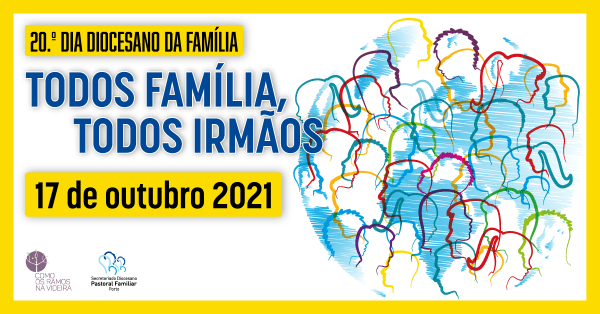 Igreja do Padrão da Légua 17 de outubro de 2021CASAIS INSCRITOS PARA O DIA DIOCESANO DA FAMÍLIA 20211Carlos Bruno Cardoso da Silva BarbosaJoana Isabel da Silva Vale10Perafita2José Manuel Cerqueira NevesMaria Emília de Oliveira Vasconcelos Neves25Leça do Balio3Nuno Manuel de Goes Dias de VilallongaMaria da Conceição Leite Seabra Monteiro Galante Dias Vilallonga25Matosinhos4Rui Miguel Santos MendesMarta Andreia Marques Pereira10Matosinhos5Manuel Brito NunesMaria Augusta Cardia de Matos50Matosinhos6Tiago Pereira da Costa BarquinhaAna Márcia Vaz Serra Fernandes10Matosinhos7Cândido Alfredo CostaFrancelina Dias Marques50Matosinhos8Luís Fernando Sousa RibeiroPaula Cristina Pinto Azeredo Ribeiro25Matosinhos9António Manuel Oliveira Branco ChetaMaria Emília Moreira Lopes25Matosinhos10Fernando Francisco FangueiroAurora Oliveira Lopes50Matosinhos11Carlos Alberto Alves da Silva Martins MoreiraMarta Maria Teixeira Fernandes25Matosinhos12Alfredo Ribeiro FernandesEsmeralda Fernandes Teixeira50Matosinhos13Henrique de OliveiraMaria Helena Carmo Goes Oliveira60Matosinhos14António Fernando da Silva AlvesMaria Luísa Carneiro Flores Alves50Matosinhos15Fernando José Lopes Parente NetoCândida Maria Pinto da Silva Faria Garcia Neto25Matosinhos16Manuel Joaquim Gonçalves NogueiraFirmina Aurora Leite Pinto Nogueira50Matosinhos17Laurindo da Silva MoreiraMaria Teresa Fernandes Vieira50Matosinhos18Daniel Vieira AlmeidaMaria Clara Gomes de Jesus Pinhal Almeida50Matosinhos19José Carlos Baptista de Carvalho OliveiraMaria João Alho da Silva10Guifões20José Brás da SilvaMaria Amélia dos Reis Guimarães50Guifões21Alberto BarrosAmélia da Silva Moura60Guifões22Mário de Azevedo PereiraMaria dos Prazeres Sousa e Silva50Guifões23Miguel João Lopes PintoAna Filipa Nogueira Martins Pinto10Guifões24Salvador José PereiraMaria Emília Castro Vieira50Guifões25Fernando Manuel Vieira da SilvaSara Cristina Nogueira de Sousa25Padrão da Légua26Adélio Teixeira AlvesRosa Teixeira Gonçalves50Padrão da Légua27José TeixeiraMaria Armanda Silva Pinto Teixeira50Padrão da Légua28Manuel Mateus Pacharro RibeiroVerónica Alexandra Figueiredo Pinto Veiga25Padrão da Légua29Paulo Joaquim Fernandes DavidSandra de Jesus Lopes Pinto Gouveia David25Padrão da Légua30José António Almeida de CarvalhoMargarida Maria Costa Guedes da Silva Carvalho25Padrão da Légua31António da Silva MonteiroAna dos Prazeres Carvalho Moura50Araújo32António TavaresMaria de Fátima Pereira da Silva50Araújo33Ilídio PintoMaria Odete Silva Ramos Pinto50Araújo34José Zacarias Caetano Dias Margarida Fernanda Machado de Carvalho Dias25Custóias35Francisco Alberto Gonçalves do ValeAlbina Florinda Silva do Vale50Custóias36Manuel José Correia de Almeida Maria Fernanda Gomes Ferreira de Almeida50S. Mamede Infesta37Joaquim RibeiroMaria de Fátima Marques Carvalho50S. Mamede Infesta38Alberto da Silva MacedoLaurinda de Carvalho Meira Macedo50S. Mamede Infesta39Carlos Manuel Ferreira de Sousa Anabela Meira de Macedo de Sousa25S. Mamede Infesta40Firmino Augusto Ferreira da MataMaria Elisabete Meira Macedo da Mata25S. Mamede Infesta41Manuel Avelino Santos DuarteFilomena da Silva Teixeira Duarte25S. Mamede Infesta42Daniel Rodrigo Ribeiro de Aguiar PintoJulieta Maria Pinto de Paiva25Sra. da Hora43Claudino Ferreira RibeiroMaria Laura da Silva Miranda Ribeiro50Sra. da Hora44Vítor Bruno Fitas Preto Susana Pinho Ferreira10S Mamede Infesta